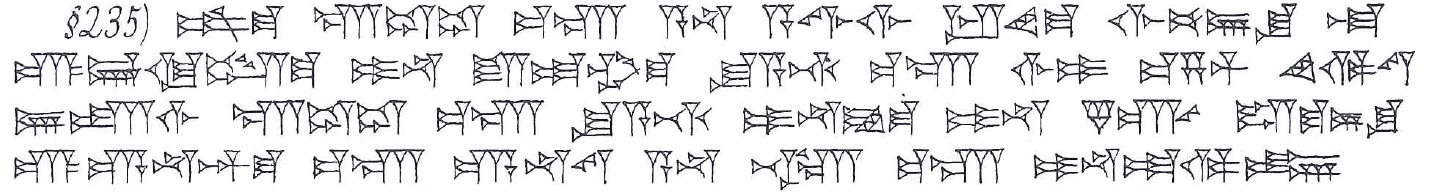 235. šum-ma  malahum / mallāhum (MÁ.LAH6 ?)  GİŠeleppam ( MÁ)  a-na  a-wi-lim  ip-hi-ma  ši-pí-ir-šu  la  ú-ták-ki-il-ma  i-na  ša-at-tim-ma  šu-a-ti   GİŠeleppum ( MÁ)  ši-i  iṣ-ṣa-bar  hi-ṭi-tam  ir-ta-ši  malahum / mallāhum ( MÁ.LAH6 ?)  GİŠeleppam ( MÁ)  šu-a-ti  i-na-qar-ma  i-na  namkūr / makkūr ( NÍG.GA)  ra-ma-ni-šu  ú-dan-na-an-ma  GİŠeleppam ( MÁ)  dan-na-tam  a-na  be-el  GİŠeleppim ( MÁ)  i-na-ad-di-in